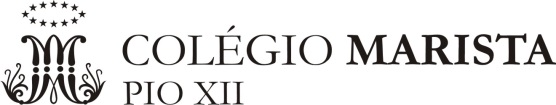 Exame Final - Plano de Estudos Componente Curricular: ArteProfessor (a):Adriana KernTurmas:6ºano EFConteúdos Conteúdos Análise e interpretação de obras de arte.Movimentos artísticos.Arte contemporânea.Trabalho prático, sendo necessário a utilização de folha A3, tesoura, cola, régua, papéis coloridos, lápis de cor e canetinhas.CompetênciasRefletir, produzir e analisar a Arte como linguagem e manifestação cultural, em suas dimensões individual e sócio-histórica, estética e política, reveladoras de identidades culturais e articuladoras de diferentes saberes.HabilidadesAnalisar e interpretar obra de arte.Produzir releitura.Aplicar corretamente técnicas de desenho, recorte e colagem.Análise e interpretação de obras de arte.Movimentos artísticos.Arte contemporânea.Trabalho prático, sendo necessário a utilização de folha A3, tesoura, cola, régua, papéis coloridos, lápis de cor e canetinhas.CompetênciasRefletir, produzir e analisar a Arte como linguagem e manifestação cultural, em suas dimensões individual e sócio-histórica, estética e política, reveladoras de identidades culturais e articuladoras de diferentes saberes.HabilidadesAnalisar e interpretar obra de arte.Produzir releitura.Aplicar corretamente técnicas de desenho, recorte e colagem.